Филиал муниципального автономного общеобразовательного учреждения «Прииртышская средняя общеобразовательная школа» - «Полуяновская средняя общеобразовательная школа»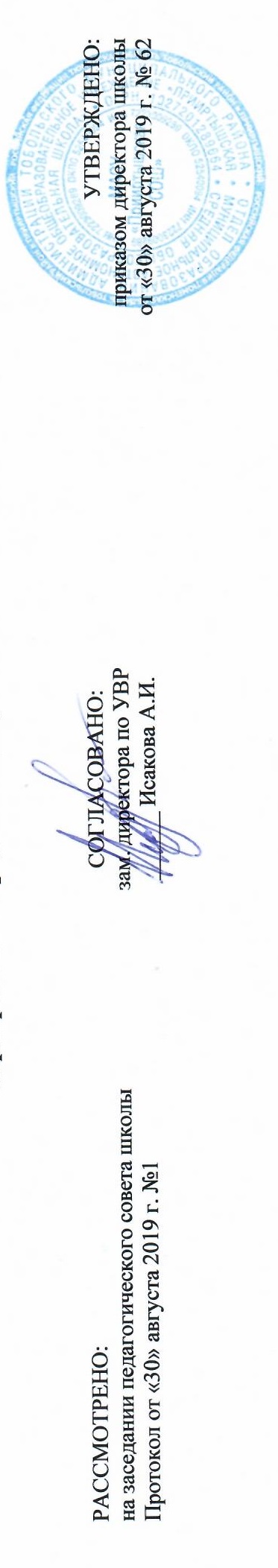 РАБОЧАЯ ПРОГРАММА по обществознанию для 9 классана 2019-2020 учебный годПланирование составлено в соответствии 	ФГОС ООО	Составитель программы: Старикова Ирина Дмитриевна,учитель истории высшей квалификационной категориид. Полуянова2019 годI. ПЛАНИРУЕМЫЕ РЕЗУЛЬТАТЫ ОСВОЕНИЯ УЧЕБНОГО ПРЕДМЕТА «ОБЩЕСТВОЗНАНИЕ»Предметные результаты освоения курса обществознания на уровне основного общего образования предполагают1) формирование у обучающихся личностных представлений об основах российской гражданской идентичности, патриотизма, гражданственности, социальной ответственности, правового самосознания, толерантности, приверженности ценностям, закрепленным в Конституции Российской Федерации;2) понимание основных принципов жизни общества, основ современных научных теорий общественного развития;3) приобретение теоретических знаний и опыта применения полученных знаний, и умений для определения собственной активной позиции в общественной жизни, для решения типичных задач в области социальных отношений, адекватных возрасту обучающихся, межличностных отношений, включая отношения между людьми различных национальностей и вероисповеданий, возрастов и социальных групп;4) формирование основ правосознания для соотнесения собственного поведения и поступков других людей с нравственными ценностями и нормами поведения, установленными законодательством Российской Федерации, убежденности в необходимости защищать правопорядок правовыми способами и средствами, умений реализовывать основные социальные роли в пределах своей дееспособности;5) освоение приемов работы с социально значимой информацией, ее осмысление; развитие способностей обучающихся делать необходимые выводы и давать обоснованные оценки социальным событиям и процессам;6) развитие социального кругозора и формирование познавательного интереса к изучению общественных дисциплин.             В результате изучения обществознания                                                                                                                                                                                                                               ученик научится: использовать знания о биологическом и социальном в человеке для характеристики его природы;характеризовать основные возрастные периоды жизни человека, особенности подросткового возраста;в модельных и реальных ситуациях выделять сущностные характеристики и основные виды деятельности людей, объяснять роль мотивов в деятельности       человека;характеризовать и иллюстрировать конкретными примерами группы потребностей человека;приводить примеры основных видов деятельности человека;выполнять несложные практические задания по анализу ситуаций, связанных с различными способами разрешения межличностных конфликтов; выражать собственное отношение к различным способам разрешения межличностных конфликтов. раскрывать роль социальных норм как регуляторов общественной жизни и поведения человека;различать отдельные виды социальных норм;характеризовать основные нормы морали;оценивать роль образования в современном обществе;различать уровни общего образования в России;описывать социальную структуру в обществах разного типа, характеризовать основные социальные общности и группы;объяснять взаимодействие социальных общностей и групп. ученик  получит  возможность  научиться: 	выполнять несложные практические задания, основанные на ситуациях, связанных с деятельностью человека;оценивать роль деятельности в жизни человека и общества;оценивать последствия удовлетворения мнимых потребностей, на примерах показывать опасность удовлетворения мнимых потребностей,        угрожающих здоровью;использовать элементы причинно-следственного анализа при характеристике межличностных конфликтов;моделировать возможные последствия позитивного и негативного воздействия группы на человека, делать выводы; использовать элементы причинно- следственного анализа для понимания влияния моральных устоев на развитие общества и человека;оценивать социальную значимость здорового образа жизни раскрывать понятия «равенство» и «социальная справедливость» с позиций историзма;осознавать значение гражданской активности и патриотической позиции в укреплении нашего государства.II. СОДЕРЖАНИЕ УЧЕБНОГО ПРЕДМЕТА «ОБЩЕСТВОЗНАНИЕ»Обществознание Введение (1 час). Содержание курса «Обществознание»  в 9  классе.          Глава  I. Политика (8 часов).  Политика и власть. Государство. Политические режимы. Правовое государство. Гражданское общество и государство. Участие граждан в политической жизни. Политические партии и движения.Глава  II.  Право (21 час). Роль права в жизни общества и государства. Правоотношения и субъекты права. Правонарушения и юридическая ответственность. Правоохранительные органы. Конституция Российской Федерации. Основы конституционного строя. Права и свободы человека и гражданина. Гражданские правоотношения. Право на труд. Трудовые правоотношения. Семейные правоотношения. Административные правоотношения. Уголовно-правовые отношения.Социальные права. Международно-правовая защита жертв вооружённых конфликтов. Правовое регулирование отношений в сфере образования.Итоговые занятия (4часа)ТЕМАТИЧЕСКОЕ ПЛАНИРОВАНИЕ№п/пРазделы темыКоличество часовКоличество часов№п/пРазделы темыРабочая программа1Введение.  Содержание курса обществознания. 1Глава  I. Политика 8 Политика и властьГосударство Политические режимыПравовое государствоГражданское общество и государствоУчастие граждан в политической жизни Политические партии и движения.Обобщающий урок по теме:«Политика»Глава II. Право 21Роль права в жизни общества и государства.Правоотношения и субъекты права.Правонарушения и юридическая ответственность.Правоохранительные органы.Обобщающий урок за I полугодие.Конституция Российской Федерации. Основы конституционного строя.Конституция Российской Федерации. Основы конституционного строя.Символика РФПрава и свободы человека и гражданина.Права и свободы человека и гражданина.Гражданские правоотношения.Право на труд. Трудовые правоотношения.Семейные правоотношения.Семейные правоотношения.Административные правоотношенияАдминистративные правоотношенияУголовно-правовые отношенияУголовно-правовые отношенияСоциальные праваМеждународно-правовая защита жертв вооружённых конфликтов.Правовое регулирование отношений в сфере образования.Итоговые занятия  4Итоговое повторение.Итоговое повторение.Систематизация знаний за курс обществознаниеОбобщающее занятие за курс обществознания 9 класс.Итого за 1 четверть8Итого за 2 четверть8Итого за 3 четверть10Итого за 4 четверть8Итого за год34